Quitting for CancelMumford & Sons guitarist Winston Marshall has revealed that he is quitting the band after receiving a deluge of abuse from the cancel mob for tweeting a compliment to journalist Andy Ngo. The guitarist said his bandmates were also targeted even though they weren’t involved with the tweet.Winston Marshall wrote in a Medium post Thursday that he was called a “fascist” and was inaccurately categorized as “far-right” for praising Ngo on his book Unmasked, which details the inner workings of Antifa, the violent left-wing activist group.“To call me ‘fascist’ was ludicrous beyond belief,” he wrote.“I’ve had plenty of abuse over the years. I’m a banjo player after all. But this was another level. And, owing to our association, my friends, my bandmates, were getting it too. It took me more than a moment to understand how distressing this was for them.”Marshall said leaving the band will enable him to “speak my mind” without inflicting more pain on his bandmates.“The only way forward for me is to leave the band. I hope in distancing myself from them I am able to speak my mind without them suffering the consequences,” he wrote.As Breitbart News reported, Marshall tweeted praise to Andy Ngo in March.“Congratulations @MrAndyNgo. Finally had the time to read your important book. You’re a brave man,” tweeted Marshall, alongside an image of Ngo’s new book. (The tweet has since been deleted.)In his Medium post, Marshall praised his bandmates for sticking with him.“Emotions were high. Despite pressure to nix me they invited me to continue with the band. That took courage, particularly in the age of so called ‘cancel culture.’ I made an apology and agreed to take a temporary step back,” he said.Marshall said his apology provoked another angry social media mob to criticize him for caving to the left.The musician said he isn’t conservative but added there’s nothing wrong with being on the political right.“Though there’s nothing wrong with being conservative, when forced to politically label myself I flutter between ‘centrist,’ ‘liberal’ or the more honest ‘bit this, bit that.’ Being labeled erroneously just goes to show how binary political discourse has become. I had criticised the ‘Left,’ so I must be the ‘Right,’ or so their logic goes.”Virtual joe Plays out a Civil War“If … you think you need weapons to take on the government, you need F-15’s and maybe some nuclear weapons,” His Fraudulency Joe Biden warned his fellow citizens Wednesday.That nonsense was part of a bigger point Slow Joe was looking to make about how there have always been restrictions on the Second Amendment, even on day one — you know, all the way back in the 1700s.“The second amendment from the day it was passed limited the type of people who could own a gun and  what type of weapon you could own,” His Fraudulency opined, adding this sizzling whopper, “You couldn’t buy a cannon.”Then Joe’s old age caught up to him with this word salad of incoherence:Those who say the blood of liberty, the, uh, blood of patriots, you know, and all this stuff about how we’re going to have to move against the government. Well, the tree of liberty is not watered with the blood of patriots. What’s happened is that there never been– if you wanna– think you need weapons to take on the government, you need F-15’s and maybe some nuclear weapons. The point is there’s always been the ability to limit– rationally limit the type of weapon that can be owned and who can own it.That’s pretty big talk from a government that hasn’t won a war since 1946, that couldn’t defeat farmers with AK-47s in Afghanistan over 20 years.Here’s the full 39 second commercial for the NRA clip:Yikes.Anyway, even the far-left propagandists at PolitiFact were forced to admit Biden lied about “Cannon Control.”“Historians say they are doubtful that there were laws to bar individual ownership of cannons during the Revolutionary War period,” writes PolitiFact before hitting His Decrepitude with a “False” rating.But is anyone else out there more than a little freaked out that we have a sitting president in obvious cognitive decline who’s threatening American citizens with nukes and is apparently so paranoid, he sees gun owners as a group that wants to “move against the government?”Other than the left-wing terrorists in Antifa and Black Lives Matter, who’s talking about moving against the government?The idea behind the Second Amendment is not to “move against the government” but to protect yourself against an overreaching government. The Second Amendment is about self-defense. The Founding Fathers understood how important it was for the government to know the citizenry could defend itself against tyranny.No one — again, other than the Democrat party’s allies in Black Lives Matter and Antifa — is looking to launch an armed assault on the White House.What I found most troubling, even more troubling than Biden’s worsening cognitive state, is that instead of him taking the approach that no one has anything to fear from their government, he’s looking to intimidate us with a not-so-veiled threat about F-15s and nuclear weapons.Maybe I missed it, but we’ve never had a president before who basically said to his fellow Americans, Bring it on, but you better have nukes and F-15s!What kind of crazy, paranoid talk is that? And from a president who hardly knows who he is.That clip above, Biden’s 39 seconds of lies, paranoia, demonization, and threats, is the best argument for purchasing firearms and ammo I’ve ever seen.Heels Up Harris Sucks AgainThe woman who used sexual favors to achieve exotic positions to be selected as the next president of the United States declared Wednesday that she would travel to inspect the southern border Friday.  Her royal arrival has sparked critical backlash.Releasing a statement, Harris said she would travel to “El Paso, Texas… as a part of her ongoing work… to address the root causes of immigration.”But wait.  El Paso isn’t really the border we’re having an issue with.  That is more like the entrance to Disney World.  The border would be that open stretch between the fences where millions of criminals enter and escape the US every month.  Not everyone was happy about Heels-up-Harris claiming she has done anything but laugh about the invasion of America.  House Speaker Kevin McCarthy tweeted Harris:…now has a chance to see what 100+ Repub[lican]s have witness firsthand: the Biden admin’s open-border polices have created a crisis where children are endangered, families are exploited, and drug cartels are emboldened.Ryan Fournier tweeted that Trump’s planned visit to the border “trolled Kamala into going… and that’s simply a fact.”Rep. Andy Biggs (R-AZ) reportedly said “that our border czar, cacklin’ Kamala Harris is finally going to the border.”Charlie Kirk, a Republican and founder of Turning Point USA, also said, “It took Donald Trump threatening to go to the border for the Sitting Vice President the United States to actually commit to visiting & assessing the crisis on the border.”Sen. Ted Cruz (R-TX) said Harris is “emulating the President in hiding from the crisis, and so suddenly President Trump is going to the border and they realize ‘oh crap, we’ve got to do something.'”Coach Scott [Fishman] noted that “Harris is literally showing up months late for work on the border. Not days. Not weeks. Months.”A Wall Street Journal National Security reporter tweeted that after Harris “has faced criticism from members of both parties for failing to go there despite her role leading the administration’s response to the migration spike.”The Republican National Committee’s research team tweeted about press secretary Jen Psaki’s claim that “Kamala Harris didn’t go to the border before now because it wasn’t the ‘appropriate time.’”The More You KnowThe more I learn about the official activities surrounding the launch of the most widely successful bioweapon in history, the more shocked I am.  Early in the novel coronavirus epidemic, the National Institutes of Health submitted to a request by a Chinese researcher to delete gene-sequence data taken from COVID-19 patients in Wuhan.The move by China reported by the Wall Street Journal raises further concerns about Beijing's efforts to block crucial research that could have aided the pandemic response as well as investigations into the origin of the outbreak.The NIH told the Journal in a statement it complied with the request because "[s]ubmitting investigators hold the rights to their data and can request withdrawal of the data."The researcher asked the NIH to remove the sequences from its database because they had been updated. According to a paper by Jesse Bloom, a virologist at the Fred Hutchinson Cancer Research Center in Seattle, the virus samples were from hospitalized patients in Wuhan. The patients were said to have been infected in the first two months of 2020.The Journal reported Bloom said the deletion created "a somewhat skewed picture of viruses circulating in Wuhan early on."He said it "suggests possibly one reason why we haven’t seen more of these sequences is perhaps there hasn’t been a wholehearted effort to get them out there."But Bloom told the Journal he recovered the deleted files from the Google Cloud, and he reconstructed partial sequences of 13 coronaviruses.Vaughn S. Cooper, a University of Pittsburgh biologist, told the Journal it "makes us wonder if there are other sequences like these that have been purged."Bottom of FormBloom, in his paper, said the limited data provided by China makes it difficult to find the original virus. But he has enough raw data to indicate that the virus was circulating in Wuhan before it was detected in people who had contact with the nearby meat market.Bloom said the World Health Organization-China investigative team that concluded the lab-leak theory was "unlikely" had no access to the raw data from the earliest cases of COVID-19.The gene sequences from the cases related to the market were the primary focus of the WHO-China report.However, Bloom wrote, they "not representative of the viruses that were circulating in Wuhan in late December of 2019 and early January of 2020."America the PitifulIn an effort to criminalize Trump supporters, the corrupt FBI and DOJ is using the rule by law to punish people who traveled to Washington to rally with President Trump on January 5th.  The truth of how peaceful and nonviolent   some of those in the U.S. Capitol were during the Jan. 6 events is coming out now.It's because of court cases that are finally reaching their resolution.In this case, a grandmother from Indiana, Anna Morgan Lloyd, is being given three years probation and a $500 fine for merely standing inside the building for about 10 minutes.Federal prosecutors have confessed that she did not commit any violence or destroy any property. She hadn't "coordinated" her actions in advance.Apparently, she has been advised by her attorney to plead guilty to one misdemeanor count of "demonstrating."  But wait.  Demonstrating is legal in the USA. MSN documented that the woman explained to the court she has learned from her presence in the Capitol, and from movies like "Schindler's List."The 49-year-old went to the building in Washington with a friend, Dona Sue Bissey, whose case still is pending.In a letter to the court, she apologized for entering and said she feels "ashamed" about how the march that day turned violent.Her comments included: "I’ve learned that even though we live in a wonderful country, things still need to improve. People of all colors should feel as safe as I do to walk down the street."And she suggested, in a letter to the court, if she had removed herself from the crowd, those who committed violence, "may have lost the nerve to do what they did.""To be clear, what the defendant initially described as 'the most exciting day of (her) life' was, in fact, a tragic day for our nation — a day of riotous violence, collective destruction, and criminal conduct by a frenzied and lawless mob," acting U.S. Attorney Channing Phillips claimed in court records.She had no prior criminal history.The issue of cases against hundreds of people who were at the building that day, including many who walked into the building through open doors as police officers stood nearby, has proven controversial for the Biden Department of Justice.Some defendants have been held in cells without bail since January, an extraordinary move given the fact that the only victim of violence that day was a woman who was shot and killed by a police officer.One officer died of natural causes, and did several other protesters. Two other police officers killed themselves shortly after.There also remain many questions about those events, given video appears to show all-black-clad operatives, much like those who have pushed the Black Lives Matter agenda, actually breaking into the building first.Further, one report has contended that FBI operatives may have been involved in the planning stages for the vandalism that did occur, since the government has listed several dozen "unindicted co-conspirators" in the federal case files they have submitted.Those unidentified individuals, the files reveal, allegedly committed the same crimes as others who have been charged, but they are being exempted from any charges whatsoever, suggesting they were government informants at least.Earlier, a 38-year-old man from Tampa, Florida, Paul Allard Hodgkins, pleaded guilty to obstructing Congress' certification of the 2020 election results, which although final still are being investigated for fraud in several states.The government dropped several other charges.And another plea deal was reached with Jon Schaffer, of Columbus, Indiana, who pleaded guilty to obstructing and entering a restricted area with a weapon – even though federal officials have said no firearms were taken from any of the protesters that day.More than 450 people have been charged in relation to the events at the Capitol.The Gateway Pundit said, of Morgan-Lloyd's case, "They won’t stop until every Trump-supporting American pays with their constitutional rights."The statement continued, "As far as we know, this seems to be the only 'insurrection' in history that involved sweet, harmless grandmothers."Quantum Behavior in BirdsWhen you're as tiny as a European robin, crossing the continent for the winter is no small feat. We now know its secret to keeping on track over vast distances – an innate ability to harness the weirdness that sits at the heart of quantum physics.Long hypothesized as means by which animals might sense the tug of Earth's weak magnetic field, a non-classical response to light has been observed taking place within a protein expressed in the eyes of a night-migratory songbird.A collaboration between researchers from institutions around the globe put the small bird's cryptochrome protein complex through its paces to see how it responded to being illuminated continuously and in flashes of blue light, both inside and outside of a weak magnetic field.While it stops short of proving the small birds rely on a quantum quirk of chemistry to stay on course as they cross Europe, the finding provides crucial evidence in support of the theory of magnetoreception's role in navigation.Earlier this year a team of researchers from the University of Tokyo found a similar protein in humans was capable of responding to blue light in different ways, depending on the strength of a nearby magnetic field.Certain atoms in the protein with a lone electron swinging about in its outer shell could be partnered with another solitary electron in what's known as a radical pair, effectively entangling their characteristics.The nature of this partnership can be affected by a magnetic field. Struck with a specific dose of energy in the form of blue light, a radical pair will fluoresce in different ways depending on how they're entangled.In other words, the quantum nature of the relationship between two electrons in the right structure of protein can use light to signal different strengths of a magnetic field, even one as weak as Earth's.This was nothing short of an astonishing finding, one that strongly implied there was more to biochemistry than classical physics could explain all on its own.What's more, it had the potential to explain how some animals, like migratory birds, just might 'see' the alignment of field lines distinguishing the planet's magnetic compass points, a skill that would be handy as a navigational aid.There was just one problem – that cryptochrome was a human one, from inside human cells. What it implies for our own biology is an open question, but the potential for cryptochrome's influence inside other animals remained debatable.Room for debate has now narrowed significantly, however, with the discovery that a cryptochrome purified from the genome of the European robin (Erithacus rubecula) – an animal that occasionally migrates from frigid Russia climes across to warmer habitats in Europe's west and south – shows the same magnetically induced quantum behavior.The researchers compared the robin's cryptochrome with a similar protein complex copied from chickens (Gallus gallus), a bird not known for taking journeys any more arduous than crossing the occasional road.In addition, the researchers analyzed cryptochromes from common pigeons (Columba livia). Although famous for finding their way home over long distances, pigeons aren't technically migratory, leading the team to speculate its own cryptochrome might not have evolved under the same pressures as the robin's.The laboratory tests suggest the cryptochromes in robins are up to the job of sensing the subtle influence of Earth's magnetic field, more-so than those in chickens and pigeons at least.Future studies will somehow need to be carried out humanely and ethically on live subjects if we're to confirm quantum actions of cryptochrome are indeed what tells robins which way to go for a warm winter break.As for what the tiny bird actually 'sees' when it detects a magnetic field, that part we will only ever be able to imagine.Maybe a stronger response to blues in the environment in one direction? Perhaps it doesn't see anything – just a vague inclination that one way is better than the other?There are some secrets not even quantum weirdness is capable of revealing.This research was published in Nature.Censor by LawThere is an actual written agreement between "Big Tech" and at least one state government to censor people who are critical of politicians. The Deep State documents are now a matter of public court record, made available via federal court records.According to the court record, the judge presiding over the case insisted on the documents being entered into the public record because they are absolutely revolutionary.Around the United States in more than a dozen states, legislative efforts have been underway to stop the censorship of conservatives by companies known colloquially as Big Tech. These companies, which act as communication utilities with monopolistic control over social media, have been censoring conservatives and Christians at breakneck speed – as almost everyone is aware. The argument set forth by freedom advocates is two-fold.First, freedom advocates argue that Big Tech is itself a monopoly. Facebook, for example, has a 69.87% market share of all non-direct online communications. But combined with their federation with other Big Tech gatekeepers, they have well over 90% of the market share. YouTube, for example, maintains a 5.97% market share. Twitter has a 9.62% market share. Pinterest maintains an 8.96% market share. Instagram and Reddit hold another 4% combined. Ultimately, these companies coalesce together and share the same censorship policies.As the world learned following their crackdown on conservatives in 2020, bans on various figures are well-coordinated and happen often times simultaneously. Whether it was the coordinated single-day purge of Alex Jones, Donald Trump, of Parler and its millions of users, or hundreds of thousands of Americans on January 8 – just a few days after the mostly peaceful protests at the U.S. Capitol, Big Tech works in tandem in a way that heretofore has been unexplained.However, it has been difficult for conservatives to hold Mark Zuckerberg and his Big Tech acolytes accountable for their viewpoint discrimination. In congressional testimony, Zuckerberg repeatedly denied acting prejudicially against conservatives. Despite the large number of Facebook whistleblowers who have detailed their intentional targeting of conservatives and Christians, Zuckerberg currently is hiding behind Section 230 of the Communications Decency Act, which protects Big Tech from accusations of bias.The law, written in the early days of home computing in 1996, is designed to protect Internet companies from legal liability when posting third-party content. This protection has been applied to traditional communications utilities (like phone companies) since the invention of the telegraph in 1832. This is why it is illegal for phone companies to stop the communication from one consumer to another, despite not approving of the message.However, Section 230 also allows Big Tech companies to act as publishers and not just utilities, which are ordinarily liable for slander, defamation, libel, or criminal activity in their publications. A newspaper, for example, may be sued for publishing material that is factually wrong, harmful, or criminal. But Section 230 allows companies like Facebook, Twitter, Instagram, Reddit, and YouTube to have their cake and eat it, too. Under the law, they can restrict messages between individuals (unlike utilities) but can’t be sued for damages (unlike publishers). They have the best of both worlds, with Internet users helpless to be heard.To combat this, some conservatives have taken a second approach. This strategy was employed by Montana legislators, Theresa Manzella, Lola Sheldon-Galloway, and Brad Tschida in their various bills to stop Big Tech censorship in the Big Sky State (which failed to pass the Montana House of Representatives, with one bill failing by a single vote). These political leaders sought to provide a system of due process (a Constitutional right under the Fifth and Fourteenth Amendments) to Americans who would want to challenge their censorship. Additionally, Section 230 seems to violate the right to equal protection under the law.Chiefly, the argument against these approaches presented by liberals and conservatives alike (for example, Americans for Prosperity, a Koch Brothers organization, lobbied against the bills in Montana) is that Big Tech corporations are private businesses. Ergo, their thinking is, private companies can discriminate against viewpoints all day long. The First Amendment right of free speech guarantees our speech isn’t limited by the government, not by private businesses. Of course, that sentiment is technically correct but largely misses the point. This isn’t a free speech issue when dealing with private corporations, but a due process and equal protection issue. Without new legal safeguards in place, America has been effectively muzzled.The argument by Big Tech has remained consistent; the government is not violating your free speech, but we are…and we are private businesses, so we can censor you all we want.A GAME-CHANGING DEVELOPMENTWhat if it could be demonstrated – beyond a doubt – that Big Tech is censoring the American public on behalf of  the federal or state governments? If true, that revelation would instantly make invalid any argument that Big Tech can do what they want because they are private businesses. If they are censoring American citizens in a legal partnership on behalf of the government, then suddenly this becomes a First Amendment issue without any question.If there was solid evidence that demonstrates Big Tech is acting as a surrogate of the government, censoring Americans at their request, then this would mean that the rise of Big Tech censorship is actually the largest instance of state-sponsored censorship in world history. This would mean, in no uncertain terms, that Big Tech is a puppet of an oppressive and tyrannical government regime and is pulling off a greater level of state-sponsored censorship than anything dreamed by Kim Jong Un or Red China.Well guess, what? That evidence absolutely exists and has been entered into sworn testimony and the public record thanks to Dr. Shiva Ayyadurai.Dr. Ayyadurai, known better simply as Dr. Shiva, is an Indian-American engineer, entrepreneur, and inventor who is best known for his candidacy for U.S. Senate against Elizabeth Warren in 2017 (he also ran in the 2020 Republican primary). Since emerging as a prominent thought-leader, Ayyadurai has been the subject of vicious defamation campaigns perpetrated by American media and his political foes.Ayyadurai was a prodigy in Internet communications and holds four degrees from the Massachusetts Institute of Technology (MIT). In addition, he holds a Ph.D. in biological engineering and is a Fulbright grant recipient. At the age of only 14, Ayyardurai attended the Courant Institute of Mathematical Sciences in New York University and studied computer programming. During this period of time, Ayyadurai copyrighted the name ‘EMAIL’ and created a program that allowed interdepartmental workers at his mother’s company to send electronic communications between one another. Since gaining notoriety from his political activism, Ayyadurai’s critics complain that a similar communications system had already been invented by ARPANET, although it had not yet gained widespread use and was classified. In reality, the 14-year-old created the system, coined it ‘EMAIL,’ and copyrighted it with the U.S. government despite what critics have diminished decades later.Those aren’t shabby credentials. Ayyardurai is no mere academic, however, but also a successful entrepreneur. He founded Millennium Cybernetics in 1994 and pioneered a user-friendly email interface for the home computer. It was, and still is, used by major Fortune 500 corporations to handle their communications. Since then, Ayyardurai has had many successful business ventures and gained a reputation as a certified genius. More recently, Ayyardurai has used his credentials in biological engineering to become an activist against certain kinds of genetically modified crops, as well as issuing his opinions about the novel coronavirus (neither have gained him popularity with global elitists).However, what Ayyardurai is doing now will make history, even more so than his trailblazing contributions to Internet technologies. He is suing the federal government in order to demonstrate how the State of Massachusetts has partnered with Big Tech communication utilities to censor the public. And what the doctor found is earth-shattering.BIG TECH IS WORKING FOR BIG GOVERNMENT TO CENSOR AMERICANSUsing his prowess in collating informational data via computer systems, Ayyardurai uncovered an incredible document on federal servers entitled, Elections Interference Operations Playbook for State and Local Officials. The document outlines an agreement between the government and one of Big Tech’s largest companies, Twitter, to censor speech that is critical of elected officials.The document, now revealed on Ayyardurai’s website, centers on a curious invention known as the Twitter Trusted Partnership and Twitter Partner Support (PSP) Portal. This is the means and mechanism by which federal or state governments can issue a “censorship order” to Twitter, which has agreed to comply with such orders, as the price of avoiding regulatory oversight. Quid Pro Quo!Shiva filed the handbook for government and Big Tech censorship partnership with the United States District Court in Massachusetts as a supplemental memorandum. You can find a pdf of the document by clicking the image below.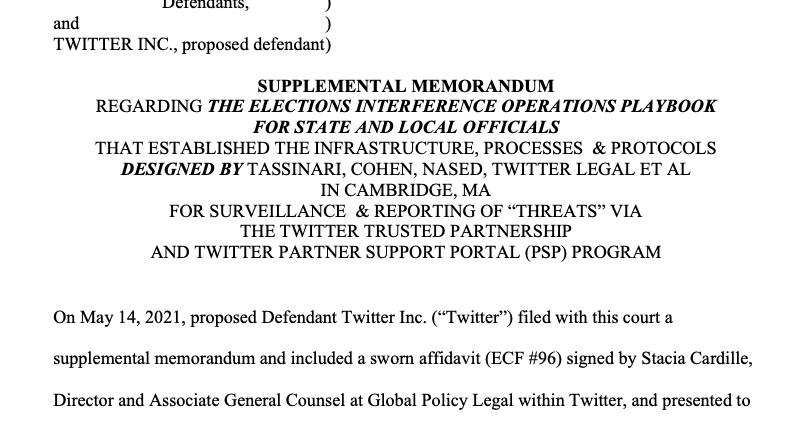 In the legal brief, Ayyadurai points out that Twitter’s legal counsel “began formulating and designing the framework for silently violating the free speech rights of US persons by first characterizing speakers as Influence Operators (IOs) thereby fabricating a sinister connotation where none exists, as the ideological framework to justify canceling speakers who exercise their right to express their opinion.”After labeling problematic thought-leaders and American citizens as Influence Operators, “they created a new centralized Governing Coordinating Council (GCC) that brought together both state and federal officials to create an electronic infrastructure for surveilling speech and monitoring Influence Operators.”In this wedding between the Twitter Trusted Partnership and the Governing Coordinating Council, the federal government began working in tandem with Big Tech to censor Americans. When Americans complained about Big Tech censorship, Big Tech companies simply shrugged it off as their right as private companies to censor whomever they want; they did not explain that Big Tech is censoring Americans on behalf of the government.That changes things significantly.As Ayyadurai’s documents demonstrate, Twitter’s executives created The State and Local Election Cybersecurity Playbook which was published in February 2018. They also formulated the Election Cyber Incident Coordination Communication Guide, which would further formulate how the federal government would get Twitter to ban those whose speech they don’t like.The efforts culminated in the above-mentioned Elections Influence Operations Playbook for State and Local Officials, submitted by Ayyarurai into the court record. And it’s this document that demonstrates irrefutably that Big Tech has conspired with the federal government to illegally infringe upon Americans’ free speech rights.In that playbook, the Big Tech and government partnership very explicitly state that those hashtagging tweets with #electionfraud should be banned immediately. According to the playbook, those with the biggest social media influence should be targeted for censorship first, and it lines out how government agents should report Americans to Twitter to be banned, including screenshots and other information about the speech they don’t like. Incredibly, the playbook also states that “more credible voices” should be banned by Twitter first.The playbook also explains how a threat assessment of ‘low, medium, and high’ should be given to American citizens based upon their credibility and level of post-engagement. Those deemed ‘the highest threat’ (reminder: we are talking about U.S. Citizens who are only guilty of free speech) should be “consistently monitored and surveilled” by both Twitter and the government.In other words, the government is out-sourcing state-sponsored censorship to Twitter. That way, Twitter can hide behind the veil of Section 230, and the government can claim that it isn’t censoring anyone.In total, Ayyadurai has posted 23 court filings with the U.S. District Court of Massachusetts detailing the partnership between Big Tech and Big Government to violate the free speech of American citizens. The proof seems incontrovertible, and the judge has vocalized his shock at the documents.Meanwhile, the mainstream media has yet to pick up the story. It is little wonder why. Should they report these indisputable facts, they will be censored by Big Tech next. Americans, do your due diligence and research the matter for yourselves; you can find all the court documents here.In the estimation of Gideon Knox Group, the “baddest good guys in media,” this story has the potential to overthrow the United States government or whichever states are partnering in this scheme, which has been caught red-handed orchestrating the largest censorship plan in the history of humanity. If there is indeed a New World Order, the facts uncovered by Ayyardurai might just bury it.If this story makes the light of day, and is able to evade the Big Tech gatekeepers, it will lead to congressional inquiries and ultimately, prison sentences for those involved.America has been muzzled not by Silicon Valley, but by Washington D.C. The greatest traitors are not only Big Tech executives but politicians who are using technology innovators to silence their critics.If the federal government has this arrangement with Twitter, certainly similar arrangements with Facebook, YouTube, and other technocrat overlords have also been made. And now that we know what Ayyadurai has uncovered, there is no telling how far down the rabbit hole this trail goes.Americans, share this article. Get it out. People need to hear the truth about why they’ve been censored in social media.Hal Turner Editorial OpinionLike so many others, I too, have been permanently suspended by Twitter for espousing political, social, or cultural views that are, in and of themselves, protected free speech.I just moved on without using that service.  Now, however, it appears that I - and many of you - have actually been the victims of a federal crime!There is a law on the books, Title 18 United States Code, Sub-Section 241 which reads as follows: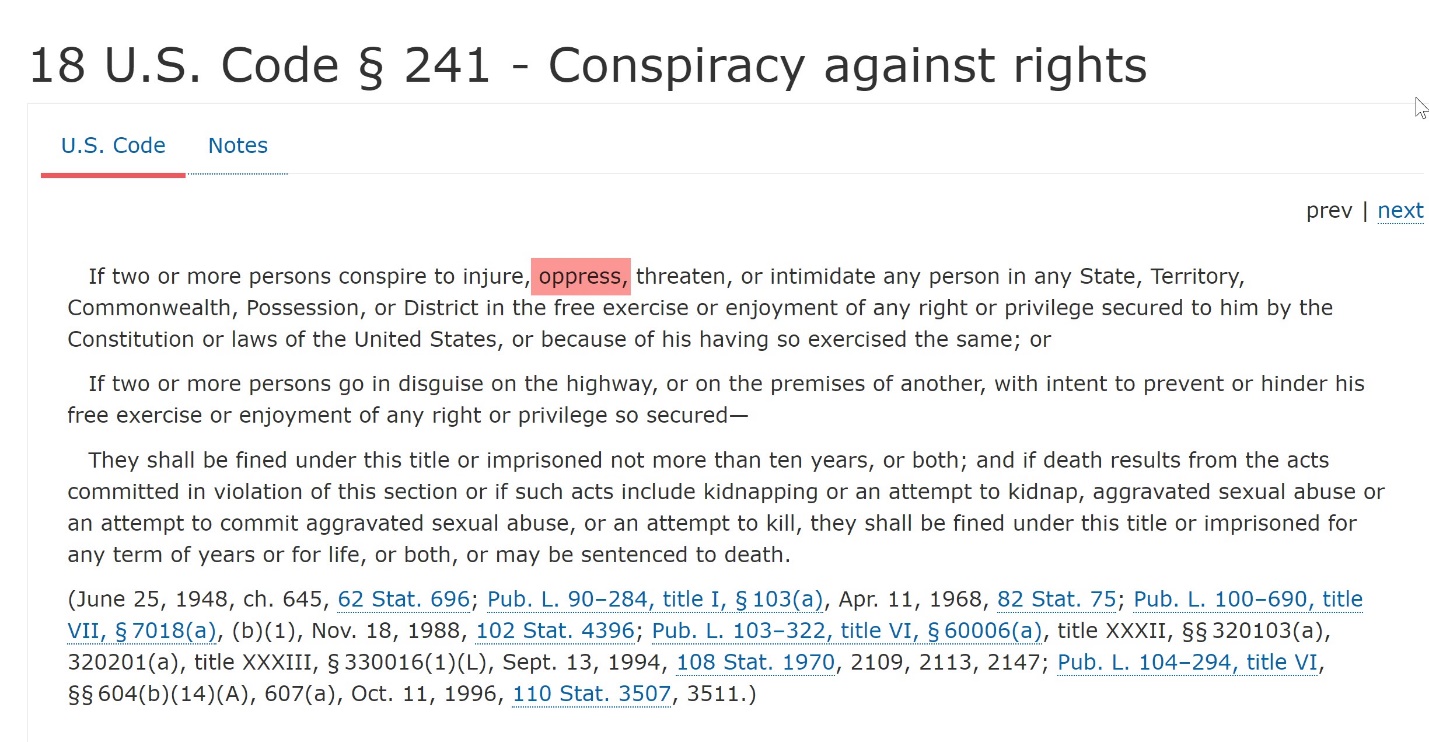 Isn't that PRECISELY what Twitter has now been PROVED to be doing?  By shadow-banning, outright censoring and ultimately terminating use of their service for free speech, hasn't Twitter "conspired" with others to oppress the exercise of free speech rights by Americans?Every American, especially politicians and their staffs, know of the First Amendment.   Can it then be argued that ALL of the persons involved in the takedown of protected speech are, in fact, co-conspirators in this ongoing crime?I'm not an attorney, so I cannot give a competent legal opinion.  But as a layman, it seems to me the actions taken by Twitter, and by countless state and federal officials and their staffs, amount to potential federal crimes.When a person is damaged by a crime, they can sue for restitution and other damages.   Maybe it's time for all the people whose speech has been stopped, to being filing lawsuits against Twitter and ALL the federal, state, and local politicians who have been using the Twitter program to shut down free speech.Imagine then having to answer literally tens-of-thousands of lawsuits. Imagine the political fallout of politicians being hauled into courtroom after courtroom, day after day, for years on end.That might just be an effective tool to put an end to what appears to be a vast criminal conspiracy against the rights of Americans.The Voting Games citizens watch America’s southern frontier melt away, millions wonder whether this is a gargantuan goof by Joe Biden or intentional public policy.Biden’s border bedlam is not a bug. It’s a feature of this faux moderate’s far-left agenda. Those whom conservatives call illegal aliens, Biden considers Future Democrats of America. Why fight over today’s voters when you can let 633,124 potential new ones invade the USA, from February 1 through May 31, versus 111,490 in 2020’s like period — up 468 percent?These people are here to stay. Pre-Biden, federal officials handed illegal aliens documents with distant dates when — wink, wink — they would plead for asylum before federal judges. “See you then” — nudge, nudge — replied the Great Uninvited.Now Biden simply waves illegal aliens through. Thousands enter America without these flimsy court summonses, which some 87 percent reportedly have ignored anyway. So, as few illegal aliens expect even glancing scrutiny, often two years hence, they instead will make themselves right at home.Adults might need 10 or 12 years before enjoying amnesty, perhaps under President Stacey Abrams in 2034. After today’s unaccompanied minors turn 18, they could benefit from DACA 2.0, DACA 3.0, or similar relief. After all, how can America eventually deny the vote to such people as the Ecuadorian girls, ages 3 and 5, whom smugglers dropped onto U.S. soil after dangling them over a 14-foot wall?But these unbeckoned foreigners could vote here much sooner. If Democrats ultimately place their radical election overhaul on Joe Biden’s desk, it could turn millions of foreign lawbreakers into voters as soon as the 2022 midterms.Americans who favor honest elections can breathe a sigh of relief — for now. Senate Democrats failed yesterday to muster the 60 votes needed to proceed on S 1, the upper chamber’s 886-page companion bill to the House-passed HR 1. Roll Call Vote No. 246 tied 50-50, along party lines.But Senate Majority Leader Chuck Schumer (D-N.Y.) is nothing if not crafty. He surely recalls how Obamacare appeared dead at one point along its journey through Congress.Democrats, however, never take no for an answer. They persisted and eventually defibrillated their government-medicine leviathan. The seemingly stymied behemoth rose from the marble slab on which it lay, and Obama signed it into law. And within the U.S. Code it now resides.So eternal vigilance against S 1 and HR 1 remains the order of the day. Conservatives must hammer these horrid bills until Democrats lose control of the Senate, House, or White House. Until then, this legislation remains a clear and present danger to this republic and its democratic election system.Here’s how this Democrat conveyor belt could whisk illegal aliens from the border to the ballot box:Automatic registration: This Democrat ballot-box-stuffing legislation would require states and cities to register people to vote when they apply for government benefits and services — whether or not citizens, foreign or domestic, so desire. Cautionary tale: Green Card holders visited Nevada’s Department of Motor Vehicles last year. They soon were shocked to find themselves on voter rolls.Same-day registration: Illegal aliens could reach the polls on Election Day, sign up to vote, and cast ballots immediately. HR 1 offers no means to distinguish Americans from foreigners. Thus, secret ballots — as illegal as these aliens themselves — could not be isolated post facto and uncounted. Each such bogus ballot would nullify a sacred American vote. Same-day registration also would let illegal aliens, as well as U.S. citizens, target multiple polling places and vote, vote, vote.No voter ID: HR 1’s prohibition on voter identification would make it impossible to confirm that people are who they say they are. If Alejandro Gomez from Guatemala tells poll workers that he is Alexander Gordon from Galveston, who are they to judge? Give Gomez/Gordon his ballot and get on with it!Drop boxes: HR 1 would proliferate unsupervised drop boxes, never mind that COVID-19 is receding and with it Democrats’ excuse for this “emergency” measure last fall. With few, if any, watchful eyes on them, especially overnight, these receptacles are perfect vectors for infecting clean elections with dirty ballots.Ballot trafficking: HR 1 broadens the dangerous practice of letting activists, parties, and campaigns gather and submit fistfuls or even bulging sacks of ballots. Per HR 1, traffickers could accumulate mass-absentee ballots blasted across cities and states. Orphan ballots — tied to deceased or relocated voters — would collect dust. Crooked traffickers could reap these unclaimed ballots, let illegal aliens complete them, and then dump them at registrars of voters or into drop boxes — from sea to shining sea.Non-precinct polling centers: HR 1 would propagate huge, centralized polling centers rather than local precincts, where Americans have voted fairly and faithfully for centuries. Vigilant poll workers at a neighborhood precinct might question an illegal alien who seemed uncharacteristic of that community. If Conchita Jimenez claimed to be Connie Jackson from Elm Street, Connie’s old friend might happen to be a poll worker and recall that Jackson passed away weeks earlier. Jimenez could be stopped from casting a phony ballot. But if Jimenez visited a consolidated polling center, with voters and election volunteers pouring in and out from all around town, her shenanigans likely would go undetected.“HR 1 is very revealing about the Left because it shows that they want to destroy the security and integrity of the ballot box and take us back to the early days of our history, when election fraud was rampant,” Hans von Spakovsky, Esq., Senior Legal Fellow at the Heritage Foundation, tells me. “Their push to open our border and bring in as many aliens as possible, combined with removing the safeguards we have in place to prevent those aliens from registering and voting, make it clear they are willing to do anything to win elections and retain power.”Logan Churchwell of the Public Interest Legal Foundation observes that HR 1 does not exactly legalize fake ballots. Rather, it renders them interchangeable with legitimate ones. HR 1, he writes in the Washington Times, “blurs facts and data to the point that a lawful vote, a mistaken one, and outright fraud will look and count the same.”HR 1 could achieve for ballot security what Biden has accomplished for border security. This could be as true for the 630,000-plus potential illegal-alien voters whom Biden already has welcomed as for the tens of millions of such illegal aliens already here. This is the purpose of Democrats’ un-American no-border philosophy.For these reasons and more, Joe Biden’s border catastrophe poses a clear and present danger to U.S. election integrity. HR 1/S 1 would weaponize his southern-frontier fiasco and fire it directly into the heart of America’s already wobbly voting system. The U.S.–Mexico border should be secured as urgently as the U.S. Senate should deport HR 1 and S 1 — once and for all.The Border WarRepublican governors are responding to the Biden administration’s bungling of the southern border situation by taking measures on their own. Earlier this week, The American Spectator and other outlets reported that Gov. Greg Abbott of Texas plans to secure Texas’s portion of the border without federal assistance, including a $250 million initial “down payment” to begin construction on a state-funded border wall.  As of Wednesday, Florida Gov. Ron DeSantis has also committed to assisting Abbott’s efforts. This help will come in the form of law enforcement officers from at least a dozen state departments and county sheriff’s offices and is intended to bolster manpower on the border. The Biden administration’s waffling on immigration has contributed to the largest surge in illegal crossings since at least 2005. Texas’s own border with Mexico constitutes almost half of the entire length of the U.S.–Mexico border and is by far the most common crossing for illegal immigrants. Fully securing the border will, of course, require more than securing Texas’s portion. Nonetheless, by discouraging immigrants from crossing locally and funneling them westward, Abbott may be able to indirectly pressure the southwest border states and California into taking their own local border security measures. Abbott and DeSantis’s cooperation independent of the federal government could signal a growing trend of Republican governors flouting the Biden administration. DeSantis has emerged as a leading Biden opponent beginning with the aftermath of the 2020 presidential election, when he backed Trump’s legal challenges to the results. He has aggressively challenged Silicon Valley’s influence over political discourse and has repeatedly thumbed his nose at federal guidelines on managing the COVID-19 pandemic. DeSantis’s presidential aspirations seem clear, and as of right now he is well positioned. He is widely liked by Trump loyalists, appears to understand the core issues through which Trump mustered support from the GOP base, and would help secure Florida in a national contest. Abbott, too, appears to have ambitions, and media speculation around the two men is mounting. DeSantis in particular has been placing well in 2024 Republican primary polls, with a recent survey putting him at 35 percent support among likely GOP voters.Regardless of what happens three years down the line, the two governors are demonstrating that Republicans can still make nationally consequential executive decisions even without control of the White House. The rest of the GOP ought to pay attention.Universities Lose Their Place in SocietyWhy should getting into an institute of higher learning depend on your ability to learn?Pitzer College in California doesn’t think it should be part of the equation. According to a Saturday report from Campus Reform, the school announced in a June 8 news release that it would be a “test-blind” college when it comes to the admissions process for reasons of “equity.”“Test-blindness” doesn’t mean it’s merely an option to submit your results on standardized college-admissions tests. In fact, according to a cached version of the release available via Google, Pitzer noted they’d been test-optional for “[n]early two decades.” (The webpage was offline as of Sunday morning; it was unclear whether this because of technical reasons or due to the attention the news release had received.)“Being test-blind means scores from standardized college entrance tests — the SAT and ACT — will be eliminated from the admission review process entirely,” the college said in the news release.Pitzer is ranked 36th among American liberal arts schools, according to U.S. News and World Report, and is one of the prestigious Claremont Colleges. In other words, for the unfamiliar, this isn’t just a tree falling in part of the higher ed forest where nobody’s listening.Trending:Lawmakers Revolt as Biden Administration Kills Crucial Ethics Board, Turns Scientific Research Into Taxpayer-Funded Carnival of Death“One of the arguments for going test-blind now is the same as the one that drove Pitzer’s decision to go test-optional in 2003: scores on standardized tests reflect socio-economic privilege more than college preparedness,” the news release read.“The elimination of standardized test scores from our review process entirely has the potential to send a strong message about equity, access, inclusivity, and excellence,” said Yvonne Berumen, Pitzer’s vice president for admission and financial aid.So, what would be looked at by the college now?“To gauge an applicant’s potential for future success at Pitzer, the College takes a holistic approach, looking at applicants within the context of their school and community,” the news release read.Should colleges be aiming for 'equity' in admissions?Top of FormYes No
 Completing this poll entitles you to The Western Journal news updates free of charge. You may opt out at anytime. You also agree to our Privacy Policy and Terms of Use.Bottom of Form“Pitzer’s admission team evaluates a range of criteria and attributes, including high school transcripts, academic rigor of courses, GPA, essays, recommendations, interests, extracurriculars, and how well the applicant fits with the ‘Pitzer essence’ that is shaped by the College’s core values and educational objectives. It’s a multi-faceted process that involves all applicants being reviewed by the admission committee.”“Considering the many pieces within a student’s application, testing is only one small factor,” Berumen said.“Academic excellence is always important, but we are also interested in learning how students connect with our core values because that answers the ‘fit’ question.”My assumption is that Pitzer’s core values don’t involve bringing a Turning Point USA or Young America’s Foundation chapter to campus, but I digress.The big red flag in any of these news releases should be the word “equity” — usually a sign that equality of outcome just isn’t coming along fast enough for certain types on the left, either racially or socioeconomically. Thus, it’s high time for them to bring it about faster. Immanentize that eschaton, dagnabbit. Also, make sure applicants haven’t received any high-priced tutoring that might teach them what the words “immanent” or “eschaton” mean.Related:New DeSantis Order Will Leave Leftist Professors Searching for a New Safe Space“Studies have shown that standardized testing is a better indicator of family wealth and ability to pay for test prep services than future success at Pitzer,” Berumen said in defense of the decision in September 2020, according to the news release.That could be said for any of the other criteria for admitting students, however. Students from higher-income families can receive tutoring that helps them take more academically rigorous courses and write better essays, for instance. And, as for GPA and high-school transcripts, that may not be as much of a leveling factor as Pitzer College officials believe it is.In 2017, Inside Higher Ed reported on a study which found that not only was there significant grade inflation at the high-school level, but that “grade inflation in high schools has been most pronounced at high schools with students who are wealthier than average — and where most students are white.”That study was criticized because the authors had ties to the College Board, which administers the SATs. A study released in 2018, however, found the same thing; Inside Higher Ed reported that “[c]onsistent with the study from last year, the new one also finds more evidence of grade inflation at high schools that serve wealthy students than at other high schools.”This won’t be the last school to go test-blind, either; in May, as Campus Reform reported, the University of California system agreed to go test-blind until at least 2025 as part of a lawsuit settlement.“This momentous settlement with the University of California system has national implications and is a major step forward in the fight for educational equity,” said Katherine Farkas, a member of the lead counsel in the lawsuit.Ah, there we go again — equity. It arguably isn’t a “major step forward” in that department, but that’s not the point. Changing the goalposts with the aim of guaranteeing equality of outcome will end up like communism. Not only will you not get equality of outcome, but you’ll also take the only proven method of social mobility out of the equation: meritocracy. Yes, it’s the basis of capitalism. It may not be popular on the campus of Pitzer College, one gathers — but it’s still why the college is, for the moment, in the most prosperous nation the world has ever known.No matter how much one preps for the SAT and ACT, they’re still indicative of someone’s ability to learn. When a college says that kind of learning is inconsequential to its “core values” and attaining the kind of student “fit” it wants, it’s abdicating its responsibilities to those students and their education.China in Control NowPresident Joe Biden’s Bureau of Land Management (BLM) nominee, Tracy Stone-Manning, is an ecoterrorist who demanded Americans undergo population control in the name of environmental stewardship.According to the Daily Caller Thursday, Stone-Manning featured a shirtless American baby in an ad for her graduate thesis declaring the child an “environmental hazard.” A photo of Manning’s advertisement published in the Caller is shown below: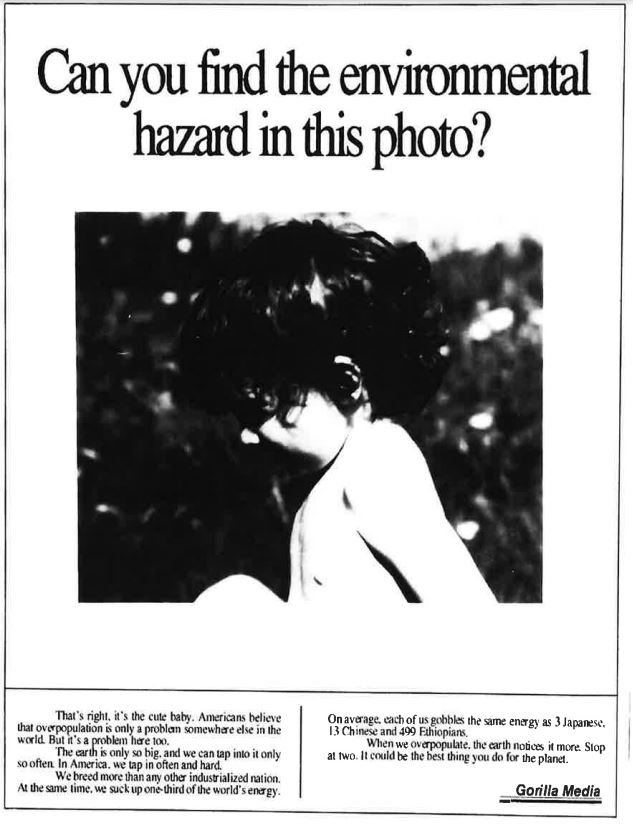 “Can you spot the environmental hazard in this photo?” the ad’s headline asked. “That’s right, it’s the cute baby. Americans believe that overpopulation is only a problem somewhere else in the world. But it’s a problem here too.”Stone-Manning’s ad continues, urging Americans adopt a Chinese-style limited child policy.“The earth is only so big, and we can tap into it only so often. In America, we tap in often and hard,” Stone-Manning wrote. “When we overpopulate, the earth notices it more. Stop at two. It could be the best thing you do for the planet.”Her thesis also included a script for a television ad set in a “Yuppie” home focused on a woman contemplating a third child over a cup of coffee.“I know it would be my third baby, but there’s not a population problem here like in Africa or India… and besides, smart people like Bob and me should be the people having kids,” the script reads.The ad is then written to cut to a montage of polluted scenes as a voiceover raises hysteria over too many children.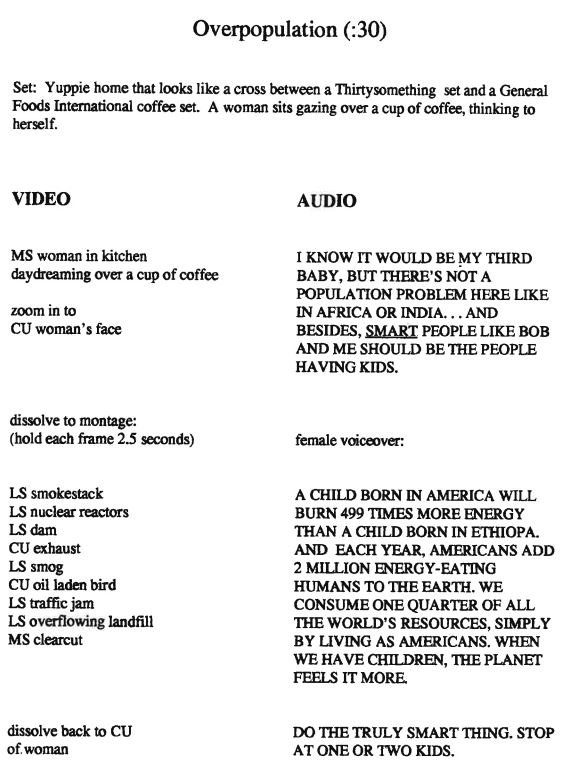 “Do the truly smart thing, stop at one or two kids,” the ad finishes.“The point is a simple one,” Stone-Manning explained in her thesis. “Harshly, the ads say that the earth can’t afford Americans. More softly, they ask people to think about how their family planning choices affect the planet.”Other ads raised issue with overgrazing on public lands.“It is overgrazed. Most likely, the grasses won’t grow back, because the topsoil took flight,” Stone-Manning wrote. “Worse still, the government encourages this destruction. It charges ranchers under $2 a month to graze each cow and its calf on public land — your land.”If confirmed, Stone-Manning would oversee 155 million acres of grazing land for livestock nationwide, about the size of Arizona and New Mexico.Stone-Manning’s nomination had already been under fire from Republicans for her links to episodes of ecoterrorism in Idaho.In 1993, Biden’s nominee accepted legal immunity in exchange for testimony that she aided in a 1989 tree-spiking incident, wherein left-wing environmental terrorists jam metal spikes into trees which turn into projectiles when processed for logging.Stone-Manning testified she retyped and sent an anonymous letter to the U.S. Forest Service for her friend and former roommate, John T. Blount, warning 500 pounds of “spikes measuring 8 to 10 inches in length” were driven into trees of Idaho’s Clearwater National Forest targeted for harvest.“P.S., You bastards go in there anyway and a lot of people could get hurt,” the letter finished, a copy of which was obtained by The Federalist.Circumstances of the investigation into the Idaho tree-spiking case show Stone-Manning had been a primary subject which contradicts her testimony to Senate lawmakers that she had never been the target of a federal investigation. Stone-Manning had even complained to the local press several decades ago about being investigated.“It was degrading,” she told the local press. “It changed my awareness of the power of the government. Yes, this is happening to me and not someone in Panama. And yes, the government does do bad things sometimes.”At least three Republicans on the Senate Energy and Natural Resources Committee, the Daily Caller reported, have already called on Stone-Manning’s nomination to be revoked based on the contradictory claim, including Wyoming Sen. John Barrasso who serves as its ranking member.Despite her links to ecoterrorism, the Biden White House pursuing a radical environmental agenda has continued to stand by its pick to manage the nation’s public lands.“Tracy Stone-Manning is a dedicated public servant who has years of experience and a proven track record of finding solutions and common ground when it comes to our public lands and waters,” the administration said in a statement earlier this week. “She is exceptionally qualified to be the next Director of the Bureau of Land Management.”President Barack Obama’s first BLM Director Bob Abbey however, has called for Stone-Manning’s nomination to be pulled, labeling the tree-spiking incident disqualifying.“BLM needs a really strong leader,” Abbey told the Daily Montanan. “To put someone in that position that has this type of resume will just bring needless controversy that is not good for the agency or for the public lands.”Fake Stream NewsWe talked about the fake stream news before.  I told you that we are now the main stream news, because we are America.  Well, now the world agrees with us.  For years, we have been discussing the decline of journalism values with the rise of open bias in the media. Now, a newly released report from the Reuters Institute for the Study of Journalism at Oxford has found something that would have been unthinkable just a few years ago. The United States ranked dead last in media trust among 49 countries with just 29% saying that they trusted the media.The plunging level of trust reflects the loss of the premier news organizations to a type of woke journalism. We have have been discussing how writers, editors, commentators, and academics have embraced rising calls for censorship and speech controls, including President-elect Joe Biden and his key advisers. Even journalists are leading attacks on free speech and the free press.  This includes academics rejecting the very concept of objectivity in journalism in favor of open advocacy. Columbia Journalism Dean and New Yorker writer Steve Coll has denounced how the First Amendment right to freedom of speech was being “weaponized” to protect disinformation. Likewise, the University of North Carolina recently offered an academic chair in Journalism to New York Times’ Nikole Hannah-Jones. While Hannah-Jones was awarded a Pulitzer Prize for her writing on The 1619 Project, she has been criticized for her role in purging dissenting views from the New York Times pages and embracing absurd anti-police conspiracy theories. Even waiting for the facts is viewed as unethical today by journalism professors who demand that reporters make political or social declarations through their coverage.One of the lowest moments came with the New York Times’ mea culpa for publishing an opinion column by a conservative senator.  The New York Times was denounced by many of us for its  cringing apology after publishing a column by Sen. Tom Cotton (R, Ark.). and promising not to publish future such columns. It will not publish a column from a Republican senator on protests in the United States but it will publish columns from one of the Chinese leaders crushing protests for freedom in Hong Kong. Cotton was arguing that the use of national guard troops may be necessary to quell violent riots, noting the historical use of this option in past protests. This option was used most recently after the Capitol riot.Almost on the one-year anniversary of its condemning its own publication of Cotton (and forcing out its own editor), the New York Times published an academic columnist who previously defended the killing of conservative protesters.Over at the Washington Post this week, the newspaper promoted a columnist,Karen Attiah, who last summer caused an outrage after she tweeted “White women are lucky that we are just calling them Karens. And not calling for revenge.”Given this trend, it is little surprise that viewers no longer trust the media.They have watched as stories ranging from Hunter Biden to the origins of the pandemic have been aggressively censored by Big Tech and blacked out by journalists.The problem is that this echo journalism works for some in the media even if it ultimately destroys the profession as a whole. It is a journalistic version of Hardin’s Tragedy of the Commons where everyone acts for their immediate benefit as “the inherent logic of the commons remorselessly generates tragedy.”Why is this such a tragedy?  Because freedom cannot exist without freedom of speech.  Liberty cannot exist where there is no honest media.  Fortunately, there is America Free Radio.Stay here. And stay free.Florida Condo CollapseStructural engineering firm Morabito Consultants (MC) completed a field survey report three years ago of the now collapsed Champlain Towers South condominium complex in Surfside, Florida, and found structural damage. The nine-page report from October 2018 was first noted by The New York Times on early Saturday. The report provides ample evidence of structural damage to concrete slabs under the pool deck and cracking and crumbling in the parking garage. Page seven of the report reveals the parking garage of the 12-story building had signs of major structural issues. The condition of the Parking Garage levels was reviewed specifically noting any cracked or spalled concrete members, condition of the concrete slabs and joint sealant conditions. MC was able to identify the presence of previous epoxy injections and patch repairs which were evaluated for their long-term effectiveness. MC's review of the Parking Garage revealed signs of distress/fatigue as described below:Abundant cracking and spalling of varying degrees was observed in the concrete columns, beams, and walls. Several sizeable spalls were noted in both the topside of the entrance drive ramp and underside of the pool/entrance drive/planter slabs, which included instances with exposed, deteriorating rebar. Though some of this damage is minor, most of the concrete deterioration needs to be repaired in a timely fashion. All cracking and spalling located in the parking garage shall be repaired in accordance with the recommendations of ICRI.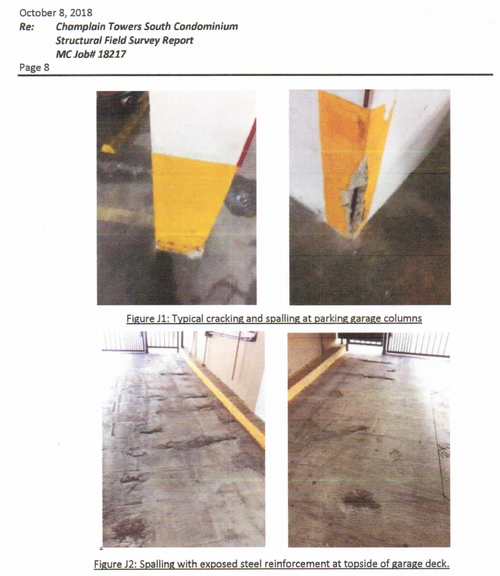 MC visual observations revealed that many of the previous garage concrete repairs are failing resulting in additional concrete cracking, spalling and leaching of calcium carbonate deposits. At the underside of Entrance/Pool deck where the slab had been epoxy-injected, new cracks were radiating from the originally repaired cracks. The installed epoxy is not continuous as observed from the bottom of the slab, which is evidence of poor workmanship performed by the previous contractor. The injection ports were not removed, and the surfaces were not ground smooth at the completion of the injection. Leaching of calcium carbonate deposits in numerous areas has surely caused CTS to pay to repaint numerous cars. This leaching will continue to increase until proper repairs are completed. MC is convinced that the previously installed epoxy injection repairs were ineffective in properly repairing the existing cracked and spalled concrete slabs. MC recommends that the Entrance/Pool deck concrete slabs that are showing distress be removed and replaced in their entirely. Unfortunately, all of these failed slab areas are under brick pavers, decorative stamped concrete and planters which require completed waterproofing replacement. All repaired concrete slabs located in the parking garage are to be repaired in accordance with the recommendations of ICRI.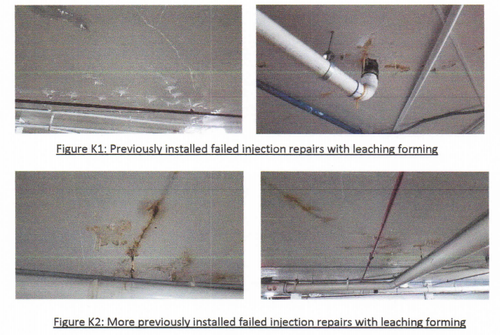 MC concludes by insisting "required maintenance is needed to properly maintain this existing residential property." 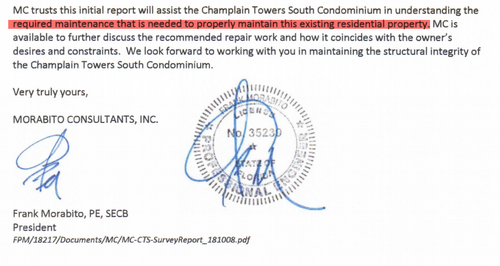 In a separate report released in 2020, researchers found the plot of land the condo building resided on was sinking at "alarming rates" in the 1990s.Kenneth S. Direktor, a lawyer representing the resident-led association that manages the condo building, said days ago, that repairs on the building were beginning. "They were just about to get started on it," Direktor said in an interview. It's still too early to say the building collapse was due to structural problems, but the evidence is mounting that may be the case. The Next Cyber Wave is Coming
 The National Guard has been preparing for a major cyber attack that would bring down utilities across the US, after the hack of the Colonial Pipeline brought the nation's fuel supply to its knees.  Troops from across the New England region practiced tackling a massive simulated breach across critical infrastructure sectors including power, water and gas during a two-week training exercise this month.The exercise involved a situation where a huge cyber attack targeted utilities on the West Coast before moving east across the country. Much like in a real-life scenario, National Guardsmen worked alongside government agencies - including the FBI, the Department of Homeland Security's Cybersecurity and Infrastructure Security Agency, the Federal Energy Regulatory Commission, and US Cyber Command - as well as private sector utility partners to respond to the crisis.While the crisis was a simulation this time round, such an attack is looking increasingly possible.  A series of recent, devastating attacks have sent warning signs about the risk cybersecurity breaches can bring to national infrastructure. When the Colonial Pipeline was targeted by hackers in May, it was forced to shut its entire network carrying 45 percent of all fuel to the East Coast, sparking a national fuel crisis that sent gas prices soaring.Weeks later, the food supply chain was dealt a blow when hackers led to the four-day closures of plants belonging to America's largest beef supplier JBS. The Cyber Yankee event, which has been held for the last seven years and was carried out in Camp Edwards, Cape Cod, tested the ability of the National Guard cyber units to respond to a real-life cyberattack and trained them to collaborate with government and industry partners.  Troops were divided into Blue Teams - Guardsmen and industry partners who played their own roles responding to cybersecurity breaches - and Red Teams - Marines and Marine Reservists who posed as the threat actors.Industry and government partners joined the exercise remotely due to the pandemic. The exercise involved practicing using the new Cyber 9-Line tool where National Guard units in individual states can pass intel on potential threats to the centralized Cyber Command.Similarly, the Cyber Command can alert state units about threats.  Maj. Michael Frank, cyber warfare officer for DCO-IDM company bravo, 6th Communications Battalion said  that authorities must understand how the attackers work to be able to defend from them.   'In order to be effective defenders of a network, you need to know what the adversary TTPs [tactics, techniques and procedures] are,' he said.'Doing cyber threat emulation here and actually going through the steps of OCO [offensive cyber operations] and going through what we would expect an adversary to be doing to us, we have a better idea of how to defend our networks. 'For them to get a chance to do it from this side is hugely valuable.'  Can China Attack America Any Better?Admiral James Stavridis was 16th Supreme Allied Commander of NATO and 12th Dean of the Fletcher School of Law and Diplomacy at Tufts University. He spent the bulk of his operational career in the Pacific, and is author of "2034: A Novel of the Next World War."The Atlantic Council's publication of The Longer Telegram, which lays out a sweeping blueprint for a U.S. strategy to face China, provides significant clues about a new lay-down of American forces around east Asia.Whether the new Biden administration fully embraces the paper's aggressive stance remains to be seen, but elements are under serious consideration. Certainly, the new team at the National Security Council, led by highly respected Asia hand Kurt Campbell and a deep bench of Asia experts, will be looking at a wide variety of options for the military component of a new overall strategic posture.One of the key elements in the military component is a series of "red lines" to which the U.S. would respond militarily.These include "any nuclear, chemical, or biological weapons action by China against the U.S. or its allies or by North Korea; any Chinese military attack against Taiwan or its offshore islands, including an economic blockade or major cyberattack against Taiwanese public infrastructure and institutions; any Chinese attack against Japanese forces in their defense of Japanese sovereignty over the Senkaku Islands, which China claims as the Diaoyu, and their surrounding exclusive economic zone in the East China Sea; any major Chinese hostile action in the South China Sea to further reclaim and militarize islands, to deploy force against other claimant states, or to prevent full freedom of navigation operations by the U.S. and allied maritime forces; and any Chinese attack against the sovereign territory or military assets of U.S. treaty allies."At U.S. Indo-Pacific headquarters, strategic, operational and tactical teams are putting together new approaches for deploying American forces. These new options will be sent back to the Pentagon as part of the overall "posture review" being undertaken by new Secretary of Defense General Lloyd Austin. What will emerge?One option is an enhanced role for the U.S. Marine Corps, which traces so much of its pre-9/11 operational history to the Pacific going back to World War II. Under the dynamic intellectual leadership of Marine Corps Commandant Dave Berger, gone are the large troop formations, armored capability and land-based Marine tactics of the "forever wars" in the Middle East.Instead, in the context of a U.S.-China strategy, the Marines will be resolutely sea-based and able to sail into the waters of the South China Sea, well inside the island chains China relies on for defense. Once inside, they will use armed drones, offensive cyber capabilities, Marine Raiders -- highly capable special forces -- anti-air missiles and even ship-killer strike weapons to attack Chinese maritime forces, and perhaps even their land bases of operations. The Chinese militarized artificial islands in the South China Sea would be juicy targets, for example. In essence, this will be guerrilla warfare from the sea.An airstrip and buildings on China's man-made Subi Reef in the Spratly Islands in the South China Sea, pictured in April 2017: juicy targets.   © APIn addition to a new Marine tactical and operational approach, the U.S. Navy will be undertaking more aggressive patrols throughout the waters off China. Some will say this is merely the military equivalent of "driving doughnut holes in your neighbor's lawn." But the strategic concept is clever: to gradually include other allied warships in this aggressive freedom of navigation patrols. Doing so internationalizes the pushback on Chinese claims of sovereignty over the South China Sea.In particular, the Pentagon is hoping to include British, French and other NATO allies in the effort. Indeed the recent NATO defense ministerial in Brussels involved consultations over the alliance's role in facing the rising military capability of China. Over time, the U.S. would like to convince Australia, New Zealand, India, Japan, South Korea, Singapore and Vietnam to participate in such deployments. The U.S. overall maritime strategic posture is predicated on creating a global maritime coalition to face the Chinese People's Liberation Army's highly capable forces.In addition to the sea service's activities, the U.S. Air Force will likely be shifting additional long-range land-attack bombers and fighters to Pacific bases that are widely distributed across Asia, including some very remote sites on smaller islands. These so-called spokes will be supported from larger bases in Guam, Japan, Australia and South Korea. The concept, dubbed Agile Combat Employment, adds a high degree of mobility to the currently concentrated combat power of both fighter and attack aircraft deployed in the region.Finally, the U.S. Army will increase both combat power and mobility to deploy units forward in support of the red lines along those advocated in the telegram, including enhanced capability based in South Korea and Japan but easily capable of deploying to smaller islands throughout the region.Both the Army and Air Force would be on the forward edge of additional training and exercises with the Taiwanese as well. Look for increased emphasis from the new American Space Force to focus intelligence and reconnaissance on the theater, as well as enhanced offensive cyber options from the U.S. Cyber Command, in coordination with the National Security Agency.Taken together, it seems clear that the U.S. military is stepping up its presence and combat capability in the Western Pacific, and positioning for a conflict with China over the coming decades.The Longer Telegram provides an important clue as to what options the Pentagon and the White House are considering as part of an expected new strategy to face the rise of China. Hopefully, skillful diplomacy and the intertwined economies of the two great powers will preclude the outbreak of war -- but U.S. military planners are busy these days.